Obec Bořetice 
si vás dovoluje pozvat na VÁNOČNÍ 
JARMARK,       který se koná
 v sobotu 8. prosince 2018od 12 hodin
na „sóle“ u kulturního domu v Bořeticích.Budou připraveny stánky s různým rukodělným zbožím,
vánočními ozdobami, dekoracemi a občerstvením.V kulturním domě bude „JEŽÍŠKOVA DÍLNIČKA“.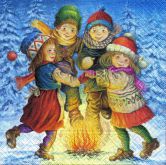 K vánoční náladě přispějí svými vystoupeními:13:00 Základní škola a Mateřská škola Bořetice
13:30 Chrámová schola Deo Gratias z Bořetic  14:00 Mužský sbor Svodničan z Bořetic14:30 Kytarový kroužek z Velkých Pavlovic, Sarah Horáková  
15:00 Barbora a Tereza Šnajdrovy z Bořetic.